СПИСОК абитуриентов, рекомендованных к зачислению09.02.06 (САД) Сетевое и системное администрированиеФорма обучения: очная (бюджетная основа)
План приема - 60, из них целевых мест - 0Приоритет напр-я в заявл. № абит.ФИОСтатус документаСредний балл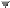 Приоритет напр-я в заявл. № абит.ФИОСтатус документаСредний балл1Г-ОБ-1144 Пономарева Арина Владимировна   оригинал5,002Г-ОБ-363 Филиппова Ангелина Сергеевна   оригинал4,813Г-ОБ-976 Толмачев Алексей Петрович   оригинал4,654Г-ОБ-386 Арделян Николай Васильевич   оригинал4,635Г-ОБ-1503 Гельманова Алина Маликовна   оригинал4,586Г-ОБ-753 Великанов Роман Андреевич   оригинал4,587Г-ОБ-1490 Данилова Маргарита Алексеевна   оригинал4,538Г-ОБ-1493 Кондрашов Александр Александрович  оригинал4,489Г-ОБ-806 Рыжов Павел Александрович   оригинал4,4410Г-ОБ-1670 Майорова Маргарита Викторовна  оригинал4,4211Г-ОБ-579 Тельнов Илья Андреевич   оригинал4,4112Г-ОБ-814 Карандашев Владислав Святославович   оригинал4,4113Г-ОБ-1436 Кулик Кирилл Евгеньевич   оригинал4,4014Г-ОБ-1133 Валеева Алина Робертовна   оригинал4,3315Г-ОБ-1270 Осетрова Екатерина Андреевна   оригинал4,3316Г-ОБ-1117 Удовик Кирилл Александрович   оригинал4,3217Г-ОБ-1709 Ишмухамедов Евгений Рамильевич   оригинал4,3218Г-ОБ-275 Васильева Анастасия Витальевна   оригинал4,3219Г-ОБ-381 Трунов Артём Алексеевич    оригинал4,3120Г-ОБ-2083 Григорьев Никита Сергеевич   оригинал4,2821Г-ОБ-214 Севастьянов Артём Владимирович   оригинал4,2622Г-ОБ-990 Назарова Наталья Витальевна   оригинал4,2623Г-ОБ-1058 Кондратьев Антон Валерьевич   оригинал4,2624Г-ОБ-1646 Амелькин Владимир Алексеевич   оригинал4,2525Г-ОБ-74 Сальникова Ксения Вадимовна   оригинал4,2226Г-ОБ-1977 Волков Григорий Николаевич   оригинал4,2227Г-ОБ-353 Вавилин Никита Владимирович   оригинал4,2028Г-ОБ-1679 Голополосов Никита Дмитриевич   оригинал4,2029Г-ОБ-1518 Шестаков Дмитрий Александрович   оригинал4,1930Г-ОБ-121 Теренко Игорь Павлович   оригинал4,1931Г-ОБ-710 Масеев Ильшат Раилевич   оригинал4,1832Г-ОБ-1973 Мусикян Микаел Гарегинович   оригинал4,1833Г-ОБ-1231 Вертяева Елена Викторовна   оригинал4,1834Г-ОБ-2258 Хмара Александр Александрович   оригинал4,1835Г-ОБ-2350 Иващенко Анастасия Анатольевна   оригинал4,1736Г-ОБ-1320 Синебок Анастасия Станиславовна   оригинал4,1737Г-ОБ-966 Захаров Максим Олегович   оригинал4,1738Г-ОБ-1768 Шипунова Дарья Анатольевна   оригинал4,1739Г-ОБ-854 Прокопенко Андрей Дмитриевич   оригинал4,1740Г-ОБ-88 Некрасов Роман Александрович   оригинал4,1741Г-ОБ-1866 Чухнин Иван Евгеньевич   оригинал4,1642Г-ОБ-1299 Тарханов Александр Андреевич   оригинал4,1643Г-ОБ-1907 Согласов Алексей Павлович   оригинал4,1544Г-ОБ-798 Аюпов Рустам Гаясович   оригинал4,1545Г-ОБ-662 Имангулова Вероника Ринатовна   оригинал4,1546Г-ОБ-52 Дьяченко Никита Юрьевич   оригинал4,1547Г-ОБ-2278 Севастьянов Дмитрий Алексеевич  оригинал4,1548Г-ОБ-1548 Подгорный Данил Олегович   оригинал4,1449Г-ОБ-1101Гордеева Елизавета Дмитриевнаоригинал4,1350Г-ОБ-1508 Дёмин Алексей Андреевич   оригинал4,1251Г-ОБ-1835 Андреев Михаил Владимирович   оригинал4,1252Г-ОБ-558 Сухенко Виктория Александровна   оригинал4,1253Г-ОБ-297 Варфоломеева Екатерина Дмитриевна   оригинал4,1154Г-ОБ-566 Ладный Максим Алексеевич   оригинал4,1155Г-ОБ-492 Давыдов Илья Владимирович   оригинал4,1156Г-ОБ-461 Демчук Денис Витальевич   оригинал4,1157Г-ОБ-876 Лысиков Вячеслав Александрович   оригинал4,1158Г-ОБ-1906 Ильина Ольга Дмитриевна   оригинал4,1159Г-ОБ-1422 Мелехов Андрей Алексеевич   оригинал4,1160Г-ОБ-311 Калашников Илья Андреевич   оригинал4,10